Классный часБезопасный Интернет .Конуркина Ольга Валерияновнаучитель начальных классов                                                                                                                   МОУ Ильинская СОШУгличский МР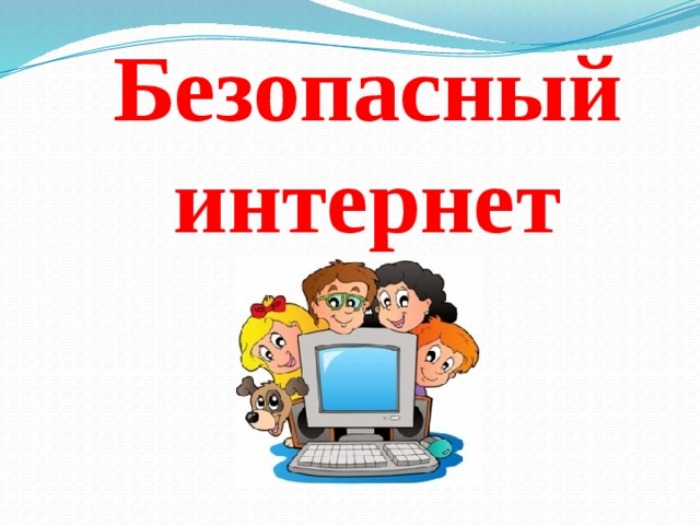 Класс: 3Тип занятия: открытие нового знанияТема: Безопасный Интернет.Цели: обеспечение информационной безопасности обучающихся в сети Интернет.Задачи:познакомить с правилами безопасной работы в Интернете;познакомить с понятиями «интернет», «безопасность»;способствовать формированию умения ориентироваться в информационном пространстве;формировать информационную культуру учащихся;способствовать воспитанию дисциплинированности при работе в сети.Планируемые предметные результаты:Обучающиеся:- знают и понимают понятия «интернет», «безопасность»,- используют лексику, связанную с интернет-пространством,- воспроизводят своими словами правила безопасного поведения в сети интернет,Планируемые метапредметные результаты:Личностные:- демонстрируют положительное отношение к учению, уважительное отношение к собеседникам;- демонстрируют осознанное отношение к соблюдению правил безопасности в сети интернет.Регулятивные:- с помощью учителя определяют тему и формулируют учебные цели занятия;- планируют свои действия в соответствии с учебной задачей;- проговаривают последовательность своих действий;- выполняют действия по алгоритму;- проводят самоконтроль по эталону, вносят необходимые коррективы в действие после его завершения на основе оценки ошибок;- оценивают свои действия на уровне адекватной ретроспективной оценки.  Познавательные:- отличают новое знание от уже известного самостоятельно или с помощью учителя;- отвечают на вопросы, опираясь на мультфильм, свой жизненный опыт и информацию, полученную на занятии;- переносят учебную ситуацию в реальную жизнь.Коммуникативные:- высказывают свое мнение и аргументируют его;- формулируют свою позицию;- слушают и понимают речь других;- договариваются о правилах работы и соблюдают их.Организация пространства: фронтальная, групповая.Методы обучения: объяснительно-иллюстративные, словесные, наглядные, практические.Оборудование: ПК, мультимедийный проектор, интерактивная доска, презентация, видеоролик Мультфильм «Правила безопасности в сети Интернет» ,буклеты с правилами безопасности Планируемые результаты: понять, что такое Интернет, безопасность в сети Интернет; сформулировать правила безопасного поведения, чтобы не стать жертвой мошенников.Ход занятия.Психологический настрой. Учитель.-Начинаем наше занятие. Давайте улыбнемся друг другу, подарим  свои улыбки окружающим. Хорошее настроение – залог успешной работы!                                         (Слайд 1)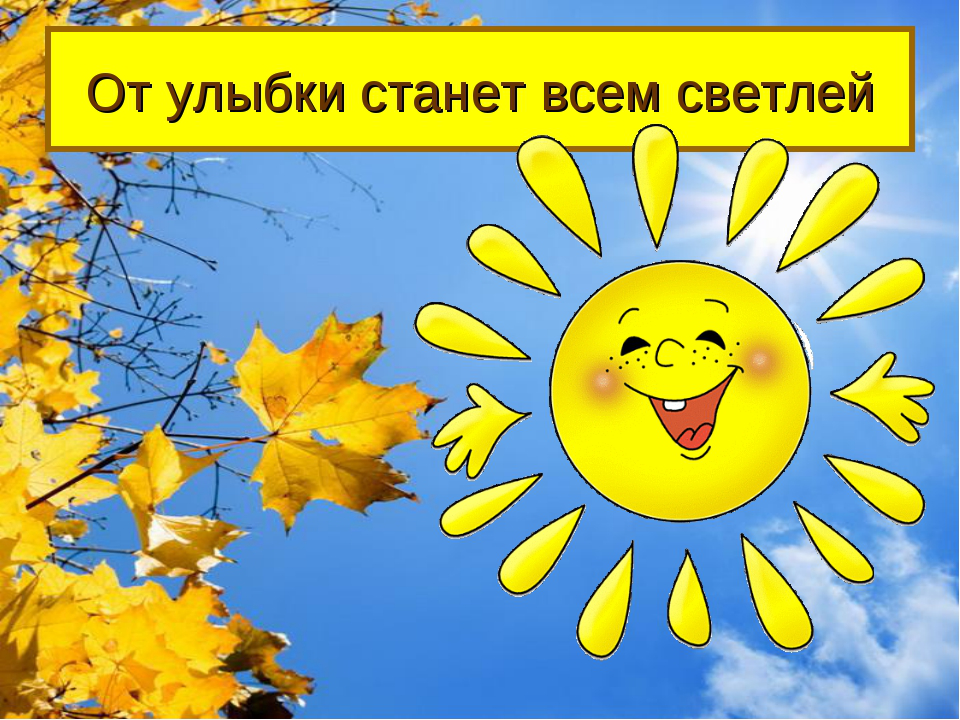 Постановка цели и задач. Мотивация учебной деятельности учащихся.Учитель:- Сегодня у нас очень важная и серьезная тема занятия.- О чем пойдет разговор, вы поймете, если отгадаете загадку.Сетевая паутинаОплела весь белый свет,Не пройти детишкам мимо.Что же это? (Интернет?)   - Молодцы! Значит, о чем будет наш разговор? Как вы считаете это интересная тема разговора или скучная и ненужная?Поднимите руку, кто готов к активной работе и хотел бы  узнать что-то новое для себя?Тогда в путь!Вы разделились на группы. Чтобы работа ваша была плодотворной, повторим правила совместной работы.Правила работы в группе.1.Работай в группе дружно, помни - вы одна команда. 2.Принимай активное участие в работе, не стой в стороне. 3.Не бойся высказывать своё мнение. 4.Работай тихо, не старайся всех перекричать-Посмотрите, как звучит наша тема. (Слайд 2)-Какие мысли у вас возникли? - Какие вопросы хотели бы обсудить?- Что вас заинтересовало?- Какую главную цель поставим сегодня перед собой?- Значит, интересно узнать, что значит «безопасный Интернет»,  могут ли быть какие -либо  опасности в Интернете и  правила пользования Интернетом.3.Актуализация опорных знаний.- Сейчас мы проведем  игру «Верю-не верю!»Перед вами карточки с высказываниями. Ваша задача, сделать пометку «да» , если согласны с высказыванием, пометку «нет», если не согласны.  Упражнение «Верю - не верю!»Веришь ли ты, что - Интернет может быть опасным для человека;  Да.  Нет.- при пользовании  Интернетом надо соблюдать определенные правила;  Да. Нет.- в Интернете могу исходить угрозы от сверстников;  Да. Нет. - в России действует Федеральный Закон «О защите детей от информации, причиняющей вред их здоровью и развитию»;  Да. Нет.- на занятии откроешь для себя новые знания; Да. Нет.Отложите карточки в сторону, они нам потребуются в конце занятия.4. Открытие новых знаний.Учитель.-  Первый вопрос, который хотелось бы обсудить – что такое интернет?- Кто может объяснить?- А где мы узнаем точное толкование слова? (в словаре)- Я вам предлагаю поработать со словарями и самим узнать, что же обозначает это слово, а потом сравним с эталоном. (Слайд 3,на слайде определение) Интернет (англ.)– это всемирная компьютерная система, которая нужна нам для хранения и передачи информации.    - Для чего люди используют Интернет?   - У кого есть Интернет дома? Кто им пользуется? В каких целях?После обсуждения информации  на доске появляется схема-кластер. (Слайд 3)Вывод: Интернет – это безграничный  мир информации.  Здесь можно найти много интересного и полезного для учёбы. В Интернете можно общаться со знакомыми и  даже заводить друзей.  Но кроме хорошего, в виртуальном мире есть и плохое. Неправильное поведение в сети  Интернет  может принести вред не только  вам , но также вашим родным и близким. Есть один важный аспект, о котором необходимо помнить всегда. Это безопасность в сети. (Слайд 4)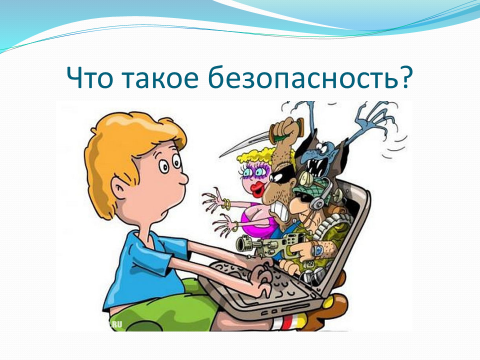 - Что такое безопасность? Как вы понимаете значение этого слова?-Уточним значение в словаре. Слово «безопасность» имеет много значений.Безопасность – это состояние человека, при котором ему ничто не угрожает.(Слайд 4)- Какие опасности могут нас подстерегать  в сети Интернет)- Что вы понимаете под угрозой? -Откуда может исходить угроза в Интернете?Вывод: (формулируется с помощью учителя)Интернет может быть опасным местом особенно для детей. Угрозы могут исходить от взрослых, сверстников при личном общении, через мобильную связь. В сети много негативной информации, нарушающей права и достоинства человека.  Учитель:  Наш классный час направлен на то, чтобы помочь вам сориентироваться в ИНТЕРНЕТЕ, научиться извлекать из общения с ним пользу. Мы поговорим с вами о том, как защититься от ИНТЕРНЕТ - угроз, о безопасности, бдительности, познакомимся с правилами сетевого общения.Сейчас вы посмотрите мультфильм и узнаете, какие опасности таит в себе Интернет.Просмотр видеоролика. Мультфильм о правилах в сети Интернет.- Какие правила вы запомнили? Назовите.После обсуждения правила появляются на доске.Основные правила на доске:1. Будьте осторожны при общении с незнакомыми людьми. 2. Нельзя сообщать свои личные данные. 3. Установите антивирус. 4. НЕ запускайте неизвестные файлы. 5. НЕ открывайте письма от незнакомцевВывод:Эти правила нужно знать всем пользователям Интернета.5.Физкульминутка.Мультзарядка танцевальная.6. Применение знаний в практической работе.Практические задания в группах.Группы получают карточки с заданиями по правилам безопасности в сети Интернет.Обсуждение ситуаций после выполнения.Выводы: Интернет позволяет получать очень много информации в одно мгновение. Но есть и обратная сторона медали – поэтому, нужно принимать меры по обеспечению безопасности в Интернете. Надо быть внимательными и грамотными пользователями, соблюдать самим основные правила безопасности и знакомить других.Учитель: В России действует Федеральный Закон «О защите детей от информации, причиняющей вред их здоровью и развитию». Закон запрещает распространение нежелательной информации среди детей в зависимости от их возраста. Это относится не только к интернету — фильмы в кино и книги, например, тоже попадают под ограничения. Наше занятие заканчивается. Вернемся к игре «Верю-не верю!». Подведем итоги. Изменилось ли ваше мнение в каких - либо вопросах?7. Рефлексия- Давайте подведем общий итог нашей работы.- О чем мы говорили на занятии?- Что узнали нового?- Каким способом?-Какую пользу вам принесло занятие?-  Дома расскажите родителям об интернет-опасностях и правилах безопасного поведения в интернете.- Наше занятие подошло к концу. Хочу поблагодарить вас за работу и подарить вам буклеты с основными правилами безопасности в Интернете, чтобы вы их помнили, пользовались ими и познакомили с ними своих родителей и друзей.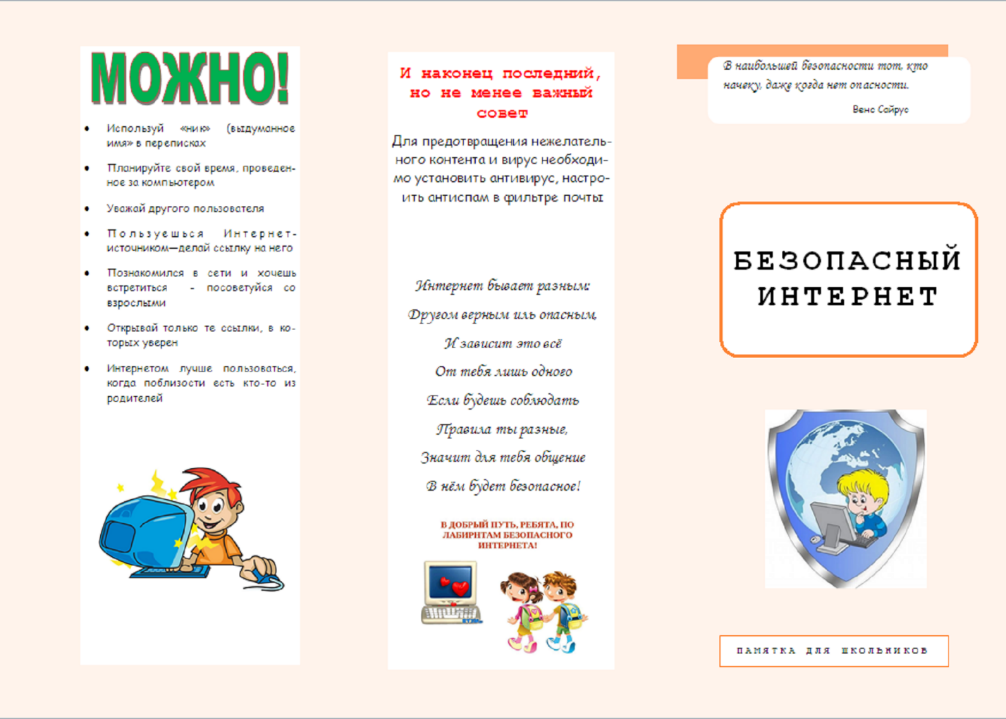 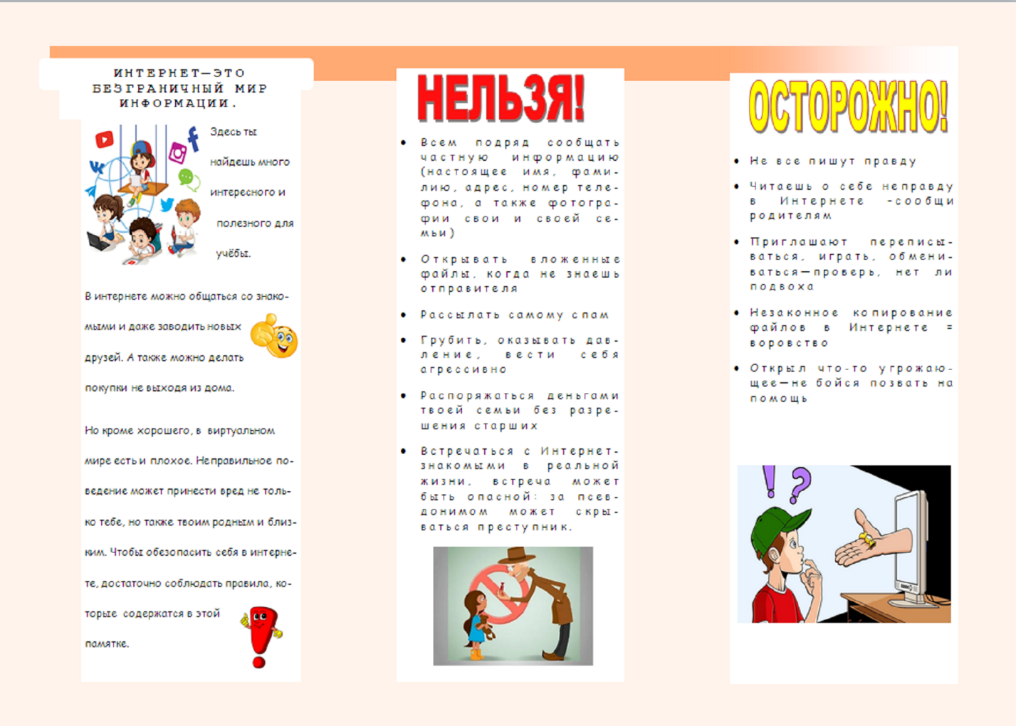 